菜の花祭りから　　　　　　　～菜の花ミニサミットin厚東～～菜の花ミニサミットin厚□日時：4月29日（日）　10時から15時30分□場所：持世寺橋西側菜の花圃場、ないしは持世寺会館(上の湯温泉隣)□行事予定：・10時：開会の挨拶・10時05分～12時30分：野草摘みー天ぷらづくりー会食(おにぎりと天ぷら)・12時30分～13時：山口県西部地区の菜の花仲間からの報告　・13時～14時：菜の花コンサート・他・14時～14時30分：BDFでトラクター・自家用車試走・14時30分～15時30分：菜の花ビンゴ・15時30分：閉会の挨拶□会費：無料（菜の花プロジェクト維持のためカンパにご協力お願いします）□主催：KOTOU菜の花プロジェクト　共催：うべ環境コミュニティー□連絡先：河村守浩0836-62-0650　石井隆　0836-21-8449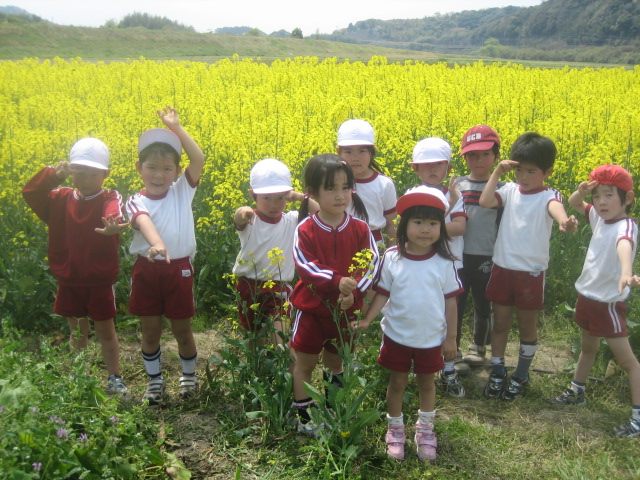 